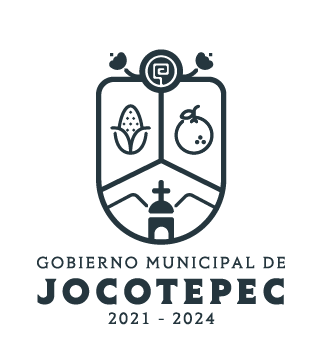 ¿Cuáles fueron las acciones proyectadas (obras, proyectos o programas) o Planeadas para este trimestre?PROGRAMA 1: El turismo como semilla para la economía municipal.	 ACTIVIDADES: Campañas de promoción turística.Planeación y proyección de festividades, ferias, eventos y exposiciones.“La bailarina de Jalisco”, instalación de una escultura de hoja de maíz a gran escala.Intervenciones artísticas.Artesanías en movimiento.Resultados Trimestrales (Describir cuáles fueron los programas, proyectos, actividades y/o obras que se realizaron en este trimestre). ACTIVIDADES: Campañas de promoción turística; promoción y difusión a la iniciativa privada que cuenten con algún servicio o producto turístico, presentándose en la expo “Jalisco al centro”. Planeación y proyección de festividades, ferias, eventos y exposiciones; apoyo en la planeación, organización, promoción y difusión del evento “Las Galas del Mariachi en Jocotepec”. Intervenciones artísticas; intervenciones artísticas en el salón de la escuela de Telar de Jocotepec, con todos los elementos típicos de nuestros sarapes como son Huizapoles, luces, jesusitos. Artesanías en movimiento; participación de nuestras artesanas en la expo “Jalisco al centro” en plaza Liberación de Guadalajara del 01 al 06 de agosto del año en curso. Montos (si los hubiera) del desarrollo de dichas actividades. ¿Se ajustó a lo presupuestado?La planeación de los proyectos estuvo siempre por debajo de los presupuestado al no autorizarse lo proyectado en el POA 2023. En que beneficia a la población o un grupo en específico lo desarrollado en este trimestre.Directamente a Mypimes, artesanos, emprendedores y prestadores de servicios que viven directamente o indirectamente del turismo.¿A qué programa de su POA pertenecen las acciones realizadas y a que Ejes del Plan Municipal de Desarrollo 2021-2024 se alinean?ACTIVIDADES: Campañas de promoción turística; promoción y difusión a la iniciativa privada que cuenten con algún servicio o producto turístico.Eje del PMD: Desarrollo económico y turismo.Planeación y proyección de festividades, ferias, eventos y exposiciones.Eje del PMD: Desarrollo económico y turismo.Intervenciones artísticas.Eje del PMD: Desarrollo económico y turismo. Artesanías en movimiento.Eje del PMD: Desarrollo económico y turismo. De manera puntual basándose en la pregunta 2 (Resultados Trimestrales) y en su POA, llene la siguiente tabla, según el trabajo realizado este trimestre.NºPROGRAMA O ACTIVIDAD POA 2023ACTIVIDAD NO CONTEMPLADA (Llenar esta columna solo en caso de existir alguna estrategia no prevista)Nº LINEAS DE ACCIÓN O ACTIVIDADES PROYECTADASNº LINEAS DE ACCIÓN O ACTIVIDADES REALIZADASRESULTADO(Actvs. realizadas/Actvs. Proyectadas*100)I.Campañas de promoción turística4125%II.Planeación y proyección de festividades, ferias, eventos y exposiciones.3133%III.Intervenciones artísticas.5360%IV.Artesanías en movimiento.6116%TOTAL33.5%